
Educational Chapter Membership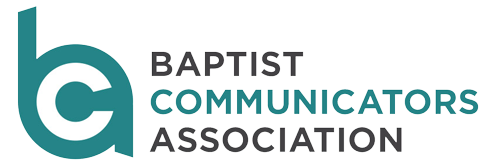 BCA encourages faculty and students at our Baptist colleges and universities to join as a chapter so that they can participate in membership at a discounted rate and connect with professionals in the Baptist communication field. BCA seeks to foster professional development for students and complement instruction and networking that the faculty and school is seeking to provide them. To this end, BCA seeks to find ways to physically and virtually participate in the educational process. This could come in the form of awards competition participation, speaking engagements, or mentorship by nearby members (at their schools or nearby Baptist entities).We are asking for each organization to complete this form annually (after July 1 and before Dec. 31) so that we’re aware of the students and faculty members who are participating in the chapter. Faculty and students on this list will be eligible to enter in the Professional awards competition. These students and other students may also enter the Student competition at the standard rate of $25 per entry.Please return this list with the appropriate payment. If you have questions, please contact BCA executive director Margaret Colson at (678) 641-4457 or margaretcolson@bellsouth.net.  Please circle one option:1 Faculty/5 Students - $150 ($205 value at regular membership rates - $55 savings)Each student over 5 - $15 each2 Faculty/10 Students - $300 ($410 value - $110 savings)Each student over 10 - $12.50 each3 Faculty/15 Students - $450 ($615 value - $165 savings)Each student over 15 - $10 each4 Faculty/20 Students - $600 ($820 value - $220 savings)Each student over 20 - $7.50 each5 Faculty/25 Students - $750 ($1025 value - $275 savings)Each student over 25 - $5 each Make checks payable to Baptist Communicators Association and send along with this form to:Margaret Colson
Baptist Communicators Association
4519 Lashley Court
Marietta, GA 30068Amount Included: $______Please print the next pages as many times as needed to describe each faculty or student in the chapter.  After entering the name, feel free to only include information that has changed since last year.BCA sponsors seven affinity groups designed to provide members with specialized training and foster fellowship between colleagues. Please choose one affinity group that best matches the individual’s skill set.Editorial | Electronic Media | Graphic Design | Management | Marketing | Photography | Public RelationsBaptist College or University Chapter Form
Organization: _________________________________________________________________________________Business Mailing Address:_____________________________________________________________________City, State, ZIP: ______________________________________________________________________________Faculty Member 1
Name: ____________________________________________________________________________________ Title: ________________________________________ Email: _______________________________________Phone: ______________________________________ Desired Affinity Group: _________________________Faculty Member 2
Name: ____________________________________________________________________________________ Title: ________________________________________ Email: _______________________________________Phone: ______________________________________ Desired Affinity Group: _________________________Faculty Member 3
Name: ____________________________________________________________________________________ Title: ________________________________________ Email: _______________________________________Phone: ______________________________________ Desired Affinity Group: _________________________Faculty Member 4
Name: ____________________________________________________________________________________ Title: ________________________________________ Email: _______________________________________Phone: ______________________________________ Desired Affinity Group: _________________________Faculty Member 5
Name: ____________________________________________________________________________________ Title: ________________________________________ Email: _______________________________________Phone: ______________________________________ Desired Affinity Group: _________________________Student Member __
Name: ____________________________________________________________________________________ Major: ___________________________________ Email: ___________________________________________Phone: __________________________________ Desired Affinity Group: ______________________________Student Publication Involvement: ______________________________________________________________Student Member __
Name: ____________________________________________________________________________________ Major: ___________________________________ Email: ___________________________________________Phone: __________________________________ Desired Affinity Group: ______________________________Student Publication Involvement: ______________________________________________________________Student Member __
Name: ____________________________________________________________________________________ Major: ___________________________________ Email: ___________________________________________Phone: __________________________________ Desired Affinity Group: ______________________________Student Publication Involvement: ______________________________________________________________Student Member __
Name: ____________________________________________________________________________________ Major: ___________________________________ Email: ___________________________________________Phone: __________________________________ Desired Affinity Group: ______________________________Student Publication Involvement: ______________________________________________________________Student Member __
Name: ____________________________________________________________________________________ Major: ___________________________________ Email: ___________________________________________Phone: __________________________________ Desired Affinity Group: ______________________________Student Publication Involvement: ______________________________________________________________